Asperhof (statt Kartause Ittigen)Donnerstag, 1. Oktober 2020Klassifzierung	     Stufe 3Dauer	     Reine Fahrzeit 5 StundenAusrüstung	       Velo Helm, Regenschutz, Ersatzschlauch mit dazu                                passender PumpeVerpflegung	     Mittagessen in der Schürlibeiz zum AsperhofTreffpunkt	     08.30 Uhr Parkplatz Hallenbad (halbe Stunde                                 früher als normal)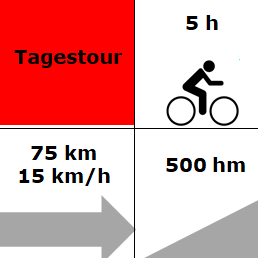 	     08.40 Uhr Freudwil 	      09.10 Uhr BietenholzRückkehr	     ca. 16.30 Uhr Parkplatz                                 HallenbadKosten	     CHF 13.00Versicherung	     ist Sache der Teilnehmenden.                                 Alle Teilnehmerinnen                                 und Teilnehmer fahren auf                               eigene VerantwortungLeitung, Auskunft   Erich Peyer, 044 942 36 25                                erich.peyer@bluewin.chAnmeldung	    nicht erforderlichDurchführung	    bei zweifelhafter Witterung E-Mail checken oder                                telefonisch rückfragen Tourenleiter Erich PeyerBeschreibung	    Freudwil-Bietenholz-Neftenbach-Henggart-                                Andelfingen-Asperhof-Seuzach- Winterthur-Töss-                               Kempthal-Bisikon-Uster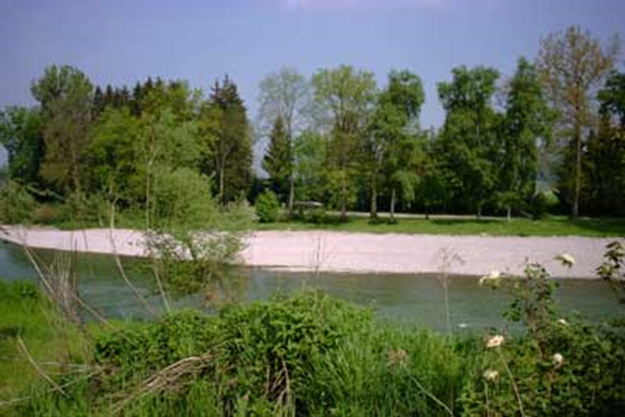 